情报侦察系认真学习十九届四中全会精神　　中国共产党第十九届中央委员会第四次全体会议，于2019年10月28日至31日在北京举行。中央委员会总书记习近平作重要讲话。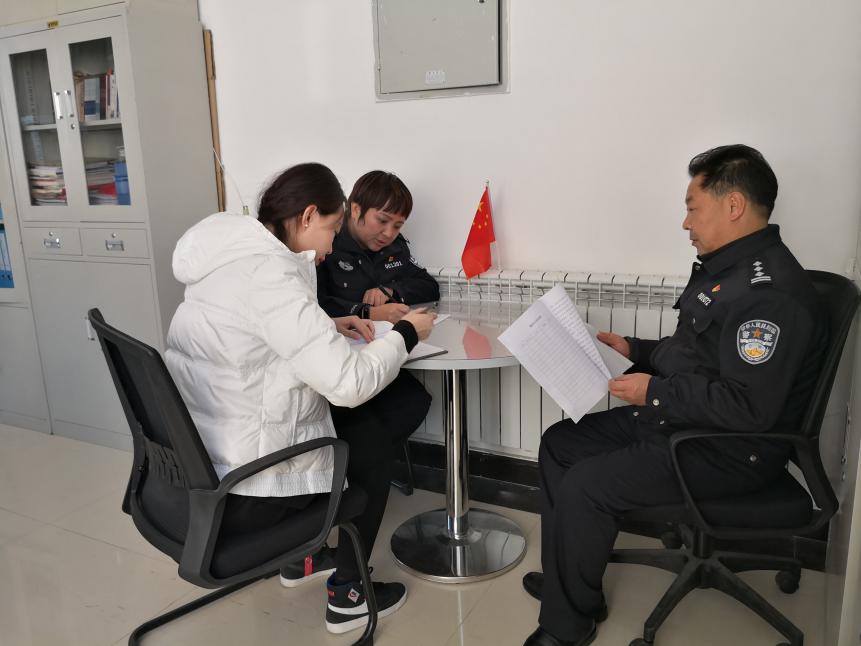 情报侦察系高度重视党的十九届四中全会精神的学习和贯彻落实工作。11月6日下午，情报侦察系由杨岩钰同志主持召开全体党员会议，通过学习大家认识到：党的十九届四中全会是一次具有开创性、里程碑意义的重要会议，全会的重点和核心是审议通过了《中共中央关于坚持和完善中国特色社会主义制度、推进国家治理体系和治理能力现代化若干重大问题的决定》，全会为坚持和完善中国社会主义制度、推进国家治理体系和治理能力现代化指明了方向，为下一步工作提供了根本遵循。全体党员教师一致表示要认真学习、深刻领会、全面贯彻、坚决落实，把思想和行动统一到全会作出的一系列重大决策部署上来，进一步增强“四个意识”、坚定“四个自信”、做到“两个维护”，并把深入学习贯彻全会精神与开展“不忘初心、牢记使命”主题教育紧密结合起来，切实将全会精神贯彻到工作中、落实到行动上。领学结束后，大家将自己的学习心得进行了充分交流。